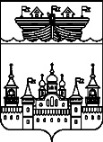 ЗЕМСКОЕ СОБРАНИЕ ВОСКРЕСЕНСКОГО МУНИЦИПАЛЬНОГО РАЙОНА НИЖЕГОРОДСКОЙ ОБЛАСТИРЕШЕНИЕ26 февраля 2021 года	№11О состоянии газификации населенных пунктов Воскресенского муниципального района по состоянию на 1 февраля 2021 года.В соответствии с планом работы Земского собрания Воскресенского муниципального района Нижегородской области в 2021 году заслушав и обсудив информацию В.Н. Склёмина - начальника отдела капитального строительства и архитектуры администрации района, о состоянии газификации населенных пунктов Воскресенского муниципального района по состоянию на 1 февраля 2021 года,Земское собрание района решило:Информацию В.Н. Склёмина - начальника отдела капитального строительства и архитектуры администрации района, о состоянии газификации населенных пунктов Воскресенского муниципального района по состоянию на 1 февраля 2021 года принять к сведению.Председатель                                                                     Глава местного самоуправленияЗемского собрания района                 			   района                                    В.Н.Ольнев						   Н.В. Горячев